Chapter 5:Basic Productivity ApplicationsMultiple Choice:Entering and editing text can be done most efficiently using a:spreadsheet.desktop publishing program.typewriter.word processing program.Answer: D	Reference: Word Processing Tools and Techniques	Difficulty: EasyThe common term pronounced “wizzy-wig” stands for:what you see is what you get.what you see works in great ways.WYSWWIG.WZZYWIG.Answer: A	Reference: Word Processing Tools and Techniques	Difficulty: EasyTo have a page number and chapter title appear at the bottom of every page, create a:header.footer.footnote.heading at the bottom of the page.Answer: B	Reference: Word Processing Tools and Techniques	Difficulty: EasyWhat is the term for how words will appear on a page?TypefacePoint sizeCharacter formattingText formattingAnswer: D	Reference: Word Processing Tools and Techniques	Difficulty: ModerateThe alignment of text on a line is referred to as:spacing.alignment.justification.margin alignment.Answer: C	Reference: Word Processing Tools and Techniques	Difficulty: ModerateWhen both margins are straight and smooth, the document contains:left justification.full alignment.full justification.right justification.Answer: C	Reference: Word Processing Tools and Techniques	Difficulty: EasyDocuments converted to ___________ can be published to the Web.a .doc fileHTMLhttpmachine languageAnswer: B	Reference: Word Processing Tools and Techniques	Difficulty: ModerateCharacters displayed on a monitor or printed on paper are simply:a row of straight lines.dots of light. a collection of dots.made by a laser.Answer: C	Reference: How It Works: 5.1 Font Technology 	Difficulty: ModerateThe two primary companies developing OpenType font formats are Microsoft and:Intel.IBM.Hewlett-Packard.Adobe.Answer: D	Reference: How It Works: 5.1 Font Technology	Difficulty: ChallengingWhere are downloadable fonts stored?In the printerIn the computer systemOn CDOn a HP CDAnswer: B	Reference: How It Works: 5.1 Font Technology	Difficulty: ModerateWhat type of font looks fine on a monitor but is not smooth when printed?Bitmapped fontDownloadableScalableUnscalableAnswer: A	Reference: How It Works: 5.1 Font Technology	Difficulty: ChallengingPrinter fonts are stored in the:RAM of the computer system.ROM of the computer system.RAM of the printer.ROM of the printer.Answer: D	Reference: How It Works 5.1: Font Technology	Difficulty: ModerateWhat may happen if a font resides in a printer and you take your document to another computer system?The same printer font may not be available.The font will be saved with the document.The font cannot reside only in the printer.Fonts are all the same on every printer.Answer: A	Reference: How It Works 5.1: Font Technology	Difficulty: ChallengingAdvanced word processing features include all EXCEPT creation of:alternate headers and footers.columns.detailed architectural drawings.stylesheets.Answer: C	Reference: Word Processing Tools and Techniques	Difficulty: EasyIf you type “recieve” instead of “receive,” ____________ will automatically change it.autocorrectautoeditautooptionsa macroAnswer: A	Reference: Word Processing Tools and Techniques	Difficulty: ModerateTo find a word to replace “happiness,” use the:spelling checker.dictionary.autocorrect feature.thesaurus.Answer: D	Reference: Digital References	Difficulty: ModerateDigital References include all EXCEPT:dictionaries.atlases.databases.almanacs.Answer: C	Reference: Digital References	Difficulty: EasyThe errors in the sentence “Their is a read house on this block” would be caught by the:spelling checker.thesaurus.autocorrect checker.grammar and style checker.Answer: D	Reference: Grammar and Style Checkers	Difficulty: EasyWhen someone receives a letter that appears to be personally addressed with customized paragraphs, yet you know it was not generated individually, it probably came from a word processor with:mail merge.database capabilities.merge and mail options.the capability to combine word processing, spreadsheets, and databases.Answer: A	Reference: Form-Letter Generators	Difficulty: ModerateSoftware designed to be used by several people simultaneously is known as:shareware.cluster software. groupware.group taskware.Answer: C	Reference: Collaborative Writing Tools	Difficulty: ModerateWhat is essential for a computer to recognize handwriting?Special recognition hardwareSophisticated softwareRecognition softwareTrack changes softwareAnswer: B	Reference: Processing Handwritten Words	Difficulty: EasySpeech-recognition software is most popular for:people with physical limitations to use a keyboard.doctors to input patient notes.CEOs who then have less need for secretarial transcription.PDA users.Answer: A	Reference: Processing Handwritten Words	Difficulty: EasyThe most professional software for publishing a book is:desktop publishing software.Word.a database program.PowerPoint.Answer: A	Reference: What Is Desktop Publishing?	Difficulty: EasyPotential source documents for desktop publishing include all of the following EXCEPT:drawings.articles.photographs.database folders.Answer: D	Reference: What Is Desktop Publishing?	Difficulty: EasyPopular page-layout software includes all of the following EXCEPT:QuarkXPress.Adobe PageMaker.PowerPoint.Adobe InDesign.Answer: C	Reference: What Is Desktop Publishing?	Difficulty: ModerateA ____________ is a professionally designed “empty” document that can be adapted to the user’s needs.templatefileguideuser guide fileAnswer: A	Reference: What Is Desktop Publishing?	Difficulty: EasyMost professional typesetters use a minimum of ____________ dpi for printing top-quality desktop publishing work.6001,2001,800480x640Answer: B	Reference: What Is Desktop Publishing?	Difficulty: ModerateAll types of documents can be stored, viewed, and modified on a Mac or PC using:Adobe’s PDF.Adobe’s PageMaker.Adobe’s InDesign.Microsoft’s Word.Answer: A	Reference: Paperless Publishing and the Web	Difficulty: ModerateWeb pages are saved in ____________ format.http://HTMLDOCURLAnswer: B	Reference: Paperless Publishing and the Web	Difficulty: EasyCommon problems with Web publishing include all of the following EXCEPT:access is still somewhat limited.attracting people to the Web site.copyright protection.a Web site can be altered by anyone.Answer: A	Reference: Paperless Publishing and the Web	Difficulty: ModerateA form of digital paper that looks and feels somewhat like real paper is known as:an ebook.epaper.an electronic book.esheet.Answer: B	Reference: Electronic Books and Digital Paper	Difficulty: ModerateA budget for a business could best be created in a:spreadsheet program.word processing program.desktop publishing program.database program.Answer: A	Reference: The Spreadsheet: Software for Simulation and Speculation	
Difficulty: EasyWhat is the intersection of a column and a row on a worksheet called?ColumnValueAddressCellAnswer: D	Reference: The Malleable Matrix	Difficulty: EasyA1, C23, and BB20 are examples of:worksheet addresses.document cells.database locators.worksheet page numbers.Answer: A	Reference: The Malleable Matrix	Difficulty: Easy=((C10+C11)/12)+D18) is an example of a:function.cell address.formula.value.Answer: C	Reference: The Malleable Matrix	Difficulty: Easy=SUM(B1:B8) is an example of a:function.cell address.formula.value.Answer: A	Reference: The Malleable Matrix	Difficulty: EasyA reusable set of commands or steps saved by a user is called a:macro.template.function.relative reference.Answer: A	Reference: The Malleable Matrix	Difficulty: ModerateTypes of charts that can be created in a spreadsheet program include all EXCEPT a ____________ chart.pie scatter bar block Answer: D	Reference: Spreadsheet Graphics: From Digits to Drawings	Difficulty: ModerateA popular accounting software program is:Excel.Access.Quicken.Adobe’s PDF.Answer: C	Reference: Money Managers	Difficulty: ModerateIn general, computer modeling is the use of computers to create:clothing and accessories for sale over the Internet.replicas of engineering drawings.clay models for commercials.abstract models.Answer: D	Reference: Calculated Risks: Computer Modeling and Simulation	
Difficulty: ModerateLearning how to fly a jet through use of a computer system is known as:a computer simulation.a realistic simulation captivation.virtual reality.computer virtual space.Answer: A	Reference: Computer Simulations: The Rewards	Difficulty: EasyComputer simulations can create ____________, so a student can see and understand potential relationships that are otherwise difficult or impossible to see.virtualitieswizardsmacrosvisualizationsAnswer: D	Reference: Computer Simulations: The Rewards	Difficulty: ModerateA realistic term that captures the idea that the information that comes out of a computer system is only as good, accurate, and valid as the data that goes into it is known as:WYSIWYG.GIGI.GIGO.virtual reality.Answer: C	Reference: GIGO Revisited	Difficulty: ModerateA computer agent is designed to ____________, as well as to respond to commands and notice user patterns.print informationaccess Internet databasesopen necessary programs automaticallyask questionsAnswer: D	Reference: Inventing the Future: Truly Intelligent Agents	Difficulty: ModerateWhat is probably being used when a user is guided through installing new software?A wizardAn intuitive interactive software programA botA macroAnswer: A	Reference: Inventing the Future: Truly Intelligent Agents	Difficulty: ChallengingA potentially new development of a computer that is able to sense the emotional state of the user and respond accordingly is known as:affective computers.effective use computing.intuitive realism.virtual reality.Answer: A	Reference: Inventing the Future: Truly Intelligent Agents	Difficulty: ChallengingFill in the Blank:The first step when starting a word processing project is to ____________ text.Answer: enter	Reference: Word Processors and Other Word Tools	Difficulty: EasyThe last step of a word processed document may be to ____________ the document after saving it.Answer: print	Reference: Word Processors and Other Word Tools	Difficulty: ModerateCoaching or a help feature that walks a reader through a process step-by-step is known as a(n) ___________.Answer: wizard	Reference: Word Processing Tools and Techniques	Difficulty: ModerateCustom styles for various elements of a word processed document can be defined in ___________.Answer: stylesheets	Reference: Word Processing Tools and Techniques	Difficulty: ChallengingIf a word processed document is straight on the left margin but ragged on the right, it is ____________.Answer: left-justified	Reference: Word Processing Tools and Techniques	Difficulty: ModerateWhen the title of a book consistently appears at the top of every page, the user has invoked a(n) ____________.Answer: header	Reference: Word Processing Tools and Techniques	Difficulty: Moderate____________ software accepts a user’s voice as sound waves, interprets them into patterns, and displays on the screen.Answer: Speech-recognition 	Reference: Processing Words with Speech	Difficulty: ModerateThe best software for producing a book or magazine is ____________ software.Answer: desktop publishing	Reference: What Is Desktop Publishing?	Difficulty: Moderate____________ are professionally designed documents included with a program.Answer: Templates	Reference: What Is Desktop Publishing?	Difficulty: ModerateA(n) ____________ is a handheld device that can contain anything from a news story to the Bible.Answer: ebook	Reference: Electronic Books and Digital Paper	Difficulty: ModerateEbooks stands for ___________.Answer: electronic books	Reference: Electronic Books and Digital Paper	Difficulty: ModerateThe best program to use to create an expense report and a bar chart is a(n) ____________.Answer: spreadsheet	Reference: The Spreadsheet: Software for Simulation and Speculation
Difficulty: EasyA spreadsheet contains ____________ across and columns down.Answer: rows	Reference: The Malleable Matrix	Difficulty: EasyA user needs to create a(n) ____________ when wanting to multiply the cost of a book by the quantity desired.Answer: formula	Reference: The Malleable Matrix	Difficulty: Easy___________ in a spreadsheet, often text such as Quarter 1, Quarter 2, and Northwest District in the top row and far left column, are meaningless to the computer, but useful for the reader.Answer: Labels	Reference: The Malleable Matrix	Difficulty: ModerateThe ___________ can be used in Excel to help create a pie chart.Answer: Chart Wizard	Reference: Screen Test: Creating a Worksheet with Microsoft Excel
Difficulty: ModerateSpreadsheet programs are good at answering ____________ questions, for example “If I receive a 76% in the class, will it be a Pass or No Pass?”Answer: “what if?”	Reference: “What If?” Questions	Difficulty: EasyIf a user wants to show a trend or relationship over time in a graphical way, create a(n) ____________.Answer: line chart	Reference: Spreadsheet Graphics: From Digits to Drawings
Difficulty: ModerateGIGO stands for ___________.Answer: garbage in, garbage out     Reference: Working Wisdom: Eradicating Spreadsheet Errors
Difficulty: Easy___________ uses computers to create abstract replicas of objects, organisms, and processes.Answer: Modeling		Reference: Calculated Risks: Computer Modeling and Simulation
Difficulty: ModerateWhen a user and a program react to one another within a modeling arena, it is known as a(n) ____________.Answer: feedback loop		Reference: Calculated Risks: Computer Modeling and Simulation
Difficulty: ModerateA software robot that crawls around the Web to collect information is known as a(n) ___________.Answer: bot			Reference: Inventing the Future: Truly Intelligent Agents
Difficulty: ModerateMatching: Match the following items to their names: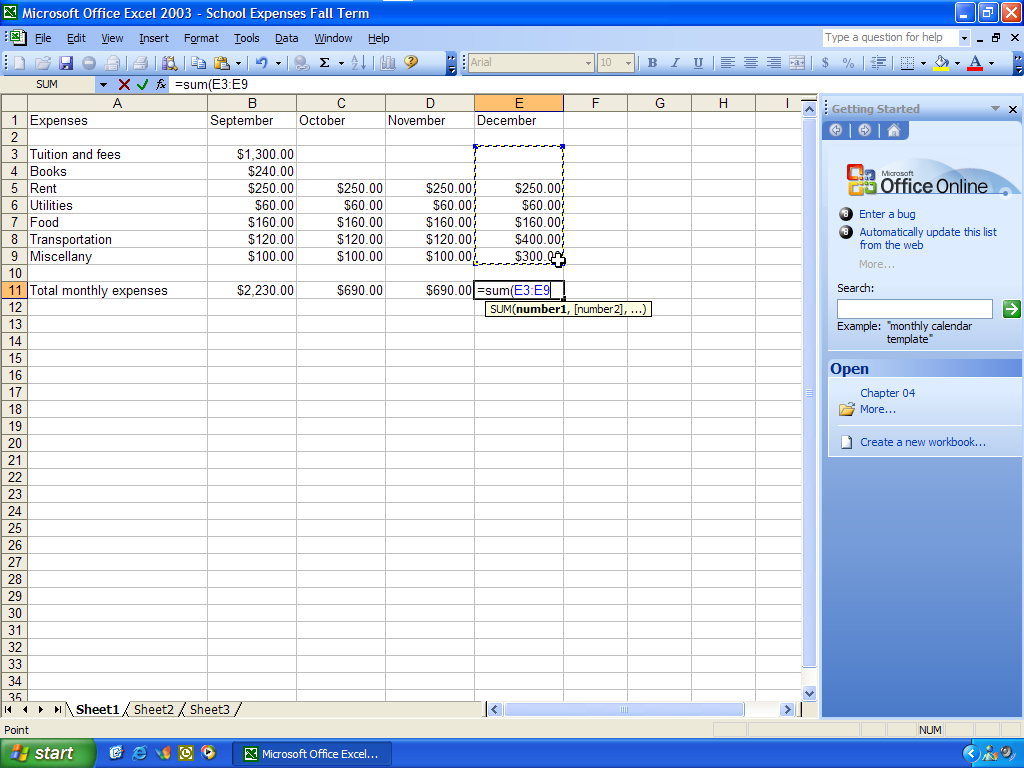 I.		A.	Excel windowII.		B.	RowIII.		C.	CellIV.		D. Labels	V.		E.	FunctionVI.		F.	ColumnVII.		G.	ValuesAnswers: F, B, C, E, A, D, G   Reference: The Spreadsheet	Difficulty: ModerateChoose the order of steps that a user usually follows to work with a word processed document:I.	Typically Step 1	A.	Save documentII.	Typically Step 2	B.	Edit textIII.	Typically Step 3	C.	Format documentIV.	Typically Step 4	D. 	Print document	V.	Typically Step 5	 documentVI.	Typically Step 6	F.	Enter textAnswers: F, B, C, E, A, D	Reference: Word Processing Tools and Techniques	Difficulty: Moderate